รายงานการประชุมสภาผู้นำชุมชน หมู่ที่ 8  ตำบลนิคมพัฒนา  อำเภอมะนัง  จังหวัดสตูลครั้งที่ 1/2558วันที่  25  เดือน  กันยายน  2558 เวลา 13.00 น.ณ  ศูนย์เรียนรู้ชุมชนบ้านผัง 19**********************************************************************เริ่มการประชุมเวลา 13.00 น.			เมื่อที่ประชุมพร้อมแล้ว  นายวิโรจน์  น้ำเย็น  ผู้ใหญ่บ้านหมู่ที่ 8 ทำหน้าที่ประธานในการประชุมได้กล่าวเปิดประชุมและดำเนินการตามระเบียบวาระดังนี้ระเบียบวาระที่ 1  เรื่องที่ประธานแจ้งให้ที่ประชุมทราบ         1.1. การจัดตั้งชุดชรบ.และปรับรายชื่อให้เป็นปัจจุบันโดยในการสมัครต้องมีการยื่นใบคำร้องขอมีบัตรพร้อมแนบหลักฐาน การสมัคร เพื่อรองรับในการปฏิบัติงานของ ชุดชรบ.หากเกิดเหตุการณ์ โดยบัณฑิตได้ทำหน้าที่ในการถ่ายรูปให้กับชรบ.เพื่อประหยัดค่าใช้จ่าย1.2 สำนักงานพัฒนาสังคมและความมั่นคงของมนุษย์ จังหวัดสตูล มอบเงินช่วยเหลือครอบครัวที่ประสบปัญหาความเดือดร้อนของอำเภอมะนัง ครอบครัวละ 1,000 บาท จำนวน 12 ครอบครัวสำหรับหมู่ที่ 8 มีครัวเรือนรับเงินช่วยเหลือจำนวน 2 ครัวเรือนได้แก่ 1.นายโสภณ  ถึงเกื้อ  บ้านเลขที่ 183  2.นายบุญฤทธิ์  ชัยเดช  บ้านเลขที่ 12 1.3 ตามที่จังหวัดสตูล ได้มีคำสั่ง ให้นายให้นายอาทิตย์ วงมุสิก ตำแหน่งปลัดอำเภอ (เจ้าพนักงานปกครองชำนาญการ) ที่ทำการปกครองอำเภอมะนัง ไปช่วยราชการที่กลุ่มงานความั่นคงที่ทำการปกครองจังหวัดสตูล ตั้งแต่วันที่ 1 เมษายน 2556 จนกว่าจะมีค่ำสั่งเปลี่ยนแปลงนั้น บัดนี้ ได้มีคำสั่งจังหวัดสตูล ซึ่งอาศัยอำนาจตามความในมาตรา 54 มาตรา 57 แห่งพระราชบัญญัติระเบียบบริหารราชการแผ่นดิน พ.ศ. 2534 จึงให้ นายอาทิตย์ วงมุสิก พ้นจากการช่วยราชการที่กลุ่มงานความมั่นคง ที่ทำการปกครองจังหวัดสตูล ตั้งแต่วันที่ 25 สิงหาคม 2558 และได้มาปฏิบัติหน้าที่ตำแหน่งปลัดอาวุโส อำเภอมะนัง เป็นต้นไป1.4 ขอขอบคุณทุกส่วนราชการที่ให้ความร่วมมือในการบริจาคโลหิต เพื่อถวายเป็นพระราชกุศลแด่สมเด็จพระนางเจ้า ฯ พระบรมราชินีนาถ เนื่องในวโรกาสครบรอบ พระชนมายุ 83 พรรษา ในวันที่ 25 สิงหาคม 2558 จำนวนผู้บริจาค 115 ราย สามารถบริจาคได้ทั้งสิ้น 72 ราย โดยราษฎรหมู่ที่ 8 ตำบลนิคมพัฒนา ได้ร่วมบริจาคด้วย1.5 ด้วยมณฑลทหารบก ที่ 42 ได้มีคำสั่งให้ พันตรี เจนวิทย์ พุ่มเอี่ยม สัสดีอำเภอควนการหลง มารักษาราชการแทนในตำแหน่งสัสดีอำเภอมะนัง ตั้งแต่วันที่ 24 สิงหาคม 2558 เป็นต้นไป1.6 มาตรการส่งเสริมความเป็นอยู่ระดับตำบล (งบ 5 ล้านบาท) โดยทางหมู่บ้านให้ทางโรงเรียนนิคมพัฒนาผัง 20 เป็นผู้เสนอโครงการไปจำนวน 50,000 บาท เพื่อเป็นงบประมาณในการส่งเสริมอาหารกลางวันให้กับเด็กนักเรียนระเบียบวาระที่ 2  เรื่องรับรองรายงานการประชุมครั้งที่แล้วรับรอง – ระเบียบวาระที่ 3  เรื่องเสนอเพื่อทราบ        3.1 คัดเลือกตัวแทนชุมชนเพื่อเป็นคณะกรรมการร่วมในการจัดซื้อจัดจ้างของ อบต.นิคมพัฒนา เพื่อให้เกิดความโปร่งใสในการบริหารจัดการขององค์กรปกครองส่วนท้องถิ่น  ซึ่งผู้ที่ท่านพิจารณาคัดเลือกเป็นผู้แทนชุมชนจะต้องมีความรู้หรือมีประสบการณ์เกี่ยวกับงานจัดซื้อหรือจ้างและมิได้เป็นสมาชิกท้องถิ่น  จึงเห็นควรให้ที่ประชุมเสนอบุคคลที่มาทำหน้าที่ตัวแทนชุมชนเพื่อเป็นคณะกรรมการร่วมในการจัดซื้อจัดจ้างของ อบต.นิคมพัฒนา  ต่อไปมติที่ประชุม		1.คณะกรรมการกำหนดราคากลาง จำนวน 2 คน				นายอภิเชษฐ์  นิลละออ			ได้   20   คะแนน				นายวิรักษ์  ชูน้อย			ได้   21   คะแนน			2.คณะกรรมการเปิดซองสอบราคา จำนวน 2 คนนายเชวงศักดิ์  จันทร์รัตน์			ได้    24   คะแนน				นายปรีชา  ชูตรี				ได้    23   คะแนน			3.คณะกรรมการตรวจการจ้างหรือพัสดุ จำนวน 2 คนนายบุญภพ  มากจุ้ย			ได้    23   คะแนน				นายจรัญ  จอมแก้ว 			ได้    22   คะแนน        3.2 การคัดเลือกคณะกรรมการหมู่บ้านอพป.ซึ่งจะคัดเลือกจากผู้ที่มีความพร้อมทั้งด้านคุณวุฒิ  ด้านความตั้งใจที่จะเสียสละเวลาส่วนตัวมาช่วยกันพัฒนาหมู่บ้าน  เนื่องจากคณะกรรมการหมู่บ้าน อฟป.ชุดเดิมบางท่านอาจจะมีภาระกิจอาชีพหน้าที่การงานที่จะต้องดูแลเพิ่มขึ้น  อาจไม่มีเวลาในการทำหน้าที่เป็นคณะกรรมการหมู่บ้าน อฟป. โดยทำการคัดเลือกตามความเหมาะสมจากมติที่ประชุมเพื่อรับรองดังนี้มติที่ประชุม                          คณะกรรมการกลางหมู่บ้าน อพป. หมู่ที่ 8ตำบลนิคมพัฒนา  อำเภอมะนัง  จังหวัดสตูล1.  นายวิโรจน์		น้ำเย็น                 	ประธานกรรมการกลาง/ผู้ใหญ่บ้าน2.  นายสุรเชษฐ  		กลับวุ่น             	กรรมการกลาง/ผู้ช่วยฝ่ายปกครอง3.  นางสาวทวีทรัพย์ 	      	กาเลี่ยง                      	เลขานุการ/ผู้ช่วยฝ่ายปกครอง4.  นายวรพล  		ชูน้อย                        กรรมการกลาง/ผู้ช่วยฝ่าย ผรส.5.  นายนายวิชิต  		ชูน้อย			กรรมการกลาง/สมาชิก อบต.6.  	นายสุรินทร์  		สุวรรณโณ		กรรมการกลาง/สมาชิก อบต.7.  นางสุคร  		พฤษศรี			กรรมการกลางผู้ทรงคุณวุฒิ8.  นางวาสนา  		ด้วงสังข์			กรรมการกลางผู้ทรงคุณวุฒิ9.  นางสาวยุภาภรณ์ 	ญาติพัฒน์		กรรมการกลางผู้ทรงคุณวุฒิ10.	นายปรีชา  		ชูตรี			กรรมการกลางผู้ทรงคุณวุฒิ11. นายประยงค์  		ณ พัทลุง		กรรมการกลางผู้ทรงคุณวุฒิ12.นายวรวุฒิ  		น้ำเย็น			กรรมการกลางผู้ทรงคุณวุฒิ13.นายเชวงศักดิ์  		จันทรัตน์		กรรมการกลางผู้ทรงคุณวุฒิ14.นายอุดม  		ยางทอง			กรรมการกลางผู้ทรงคุณวุฒิ15.นายสุรชัย  		เกื้อหน่วย 	        กรรมการกลางผู้ทรงคุณวุฒิ/บัณฑิตอาสาฯ 16.นายมงคล  		สินยัง			ที่ปรึกษากรรมการ/ปลัดอำเภอ              3.3 การนำเสนอโครงการเพื่อขอรับงบประมาณสนับสนุนเพื่อจัดกิจกรรม เกี่ยวกับเด็กและเยาวชน ในหมู่บ้าน โดยทางผู้นำ ผู้ใหญ่บ้าน คณะทำงานและบัณฑิตอาสาฯ ได้นำเสนอโครงการเพื่อรอรับการอนุมัติจากสำนักงานสร้างเสริมสุขภาพ (สสส.) ซึ่งรอโครงการอนุมัติอยู่แต่หมู่บ้านสามารถเตรียมจัดกิจกรรมต่างๆเพื่อเตรียมรอรับงบประมาณจากโครงการได้ และขอให้มีการประชาสัมพันธ์ให้ทราบต่อๆกันด้วยว่าหมู่บ้านจะมีการดำเนินงานตามโครงการต่อไปและจะแจ้งให้ทราบอีกครั้งในการจัดกิจกรรมประธานปิดการประชุมเวลา  14.00  น. 			 ลงชื่อ                               ผู้จดรายงานการประชุม              	 ( นายสุรชัย  เกื้อหน่วย )		   			  บัณฑิตอาสาฯ หมู่ที่ 8 ต.นิคมพัฒนา	       	     			 ลงชื่อ                            ผู้ตรวจรายงานการประชุม	  ( นายวิโรจน์  น้ำเย็น )          	       	   ผู้ใหญ่บ้านหมู่ที่ 8 ต.นิคมพัฒนา                                                                                                 ศูนย์เรียนรู้ชุมชนบ้านผัง 19                                                                                                  หมู่ที่ 8 ตำบลนิคมพัฒนา                                                                                                   อำเภอมะนัง  จังหวัดสตูล  	29    กันยายน    2558เรื่อง  ส่งรายงานการจัดประชุมหมู่บ้าน บ้านผัง 16,17,19,20 หมู่ที่ 8 ตำบลนิคมพัฒนา เรียน  นายอำเภอมะนังสิ่งที่มาด้วย	1.รายงานการประชุม				       	จำนวน  1  ชุด2.สำเนารายชื่อผู้เข้าร่วมประชุม				จำนวน  1  ชุด3.ภาพถ่ายการประชุมประจำเดือนหมู่บ้าน			จำนวน  1  ชุด         ด้วยทางหมู่ที่ 8 ตำบลนิคมพัฒนา อำเภอมะนัง จังหวัดสตูล ได้จัดการประชุมประจำเดือน บ้านผัง 16,17,19,20 หมู่ที่  8 ตำบลนิคมพัฒนา  เดือนกันยายน  2558 และตอนนี้ได้ดำเนินการรายงานการประชุมเสร็จเรียบร้อยแล้ว 	    	จึงเรียนมาเพื่อโปรดทราบ                                                         ขอแสดงความนับถือ    ( นายวิโรจน์  น้ำเย็น )                ผู้ใหญ่บ้านหมู่ที่ 8                                                 ตำบลนิคมพัฒนา อำเภอมะนัง                                                              จังหวัดสตูลภาพถ่ายการจัดประชุมหมู่บ้าน บ้านผัง 16,17,19,20 หมู่ที่ 8 ตำบลนิคมพัฒนา  อำเภอมะนัง  จังหวัดสตูล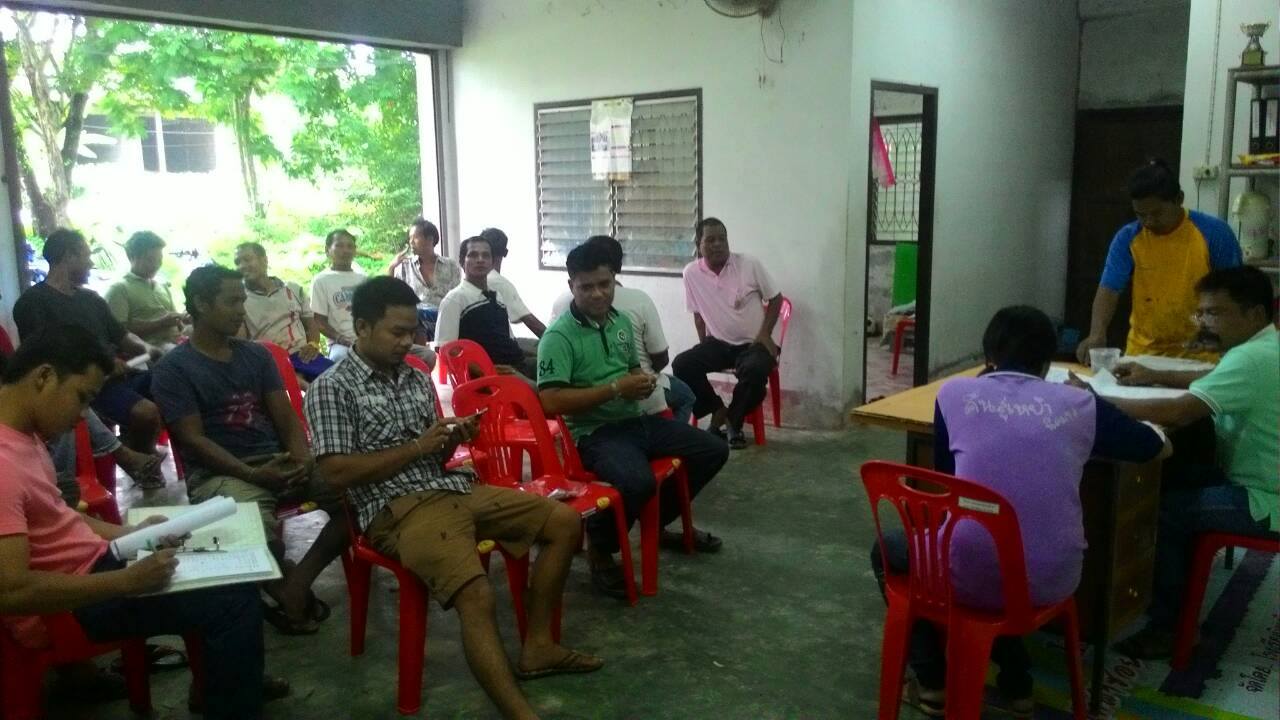 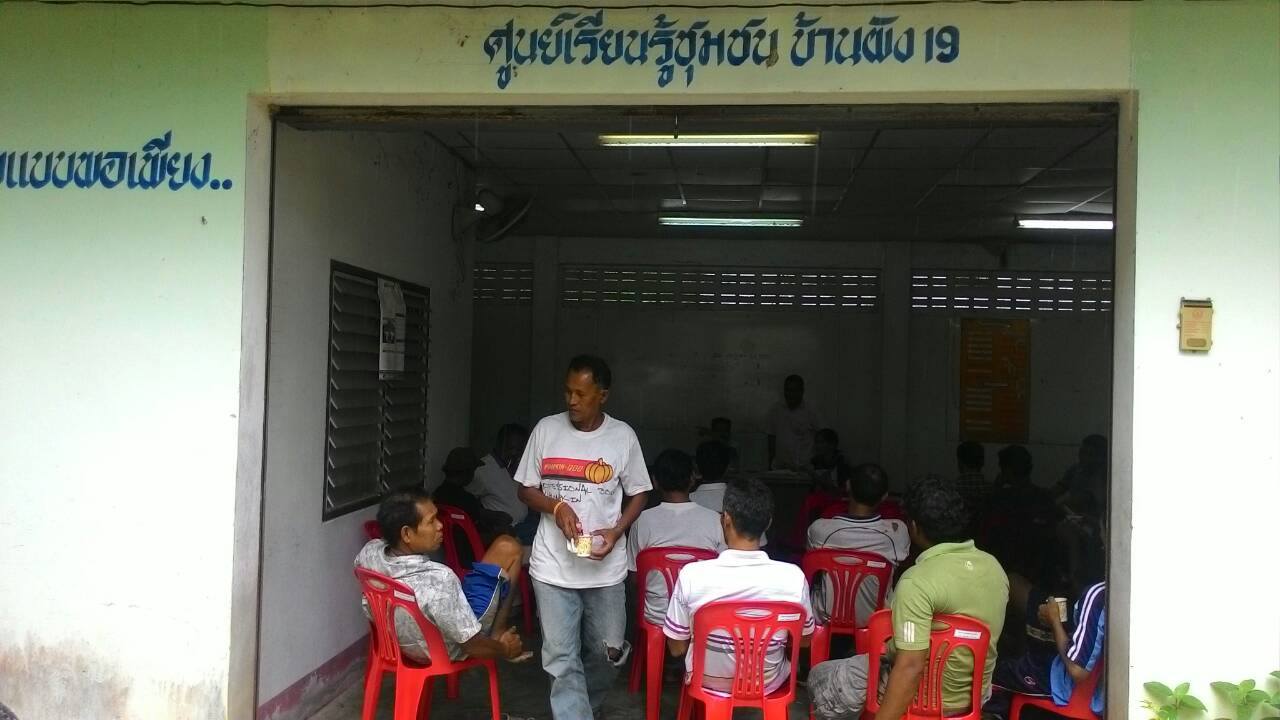 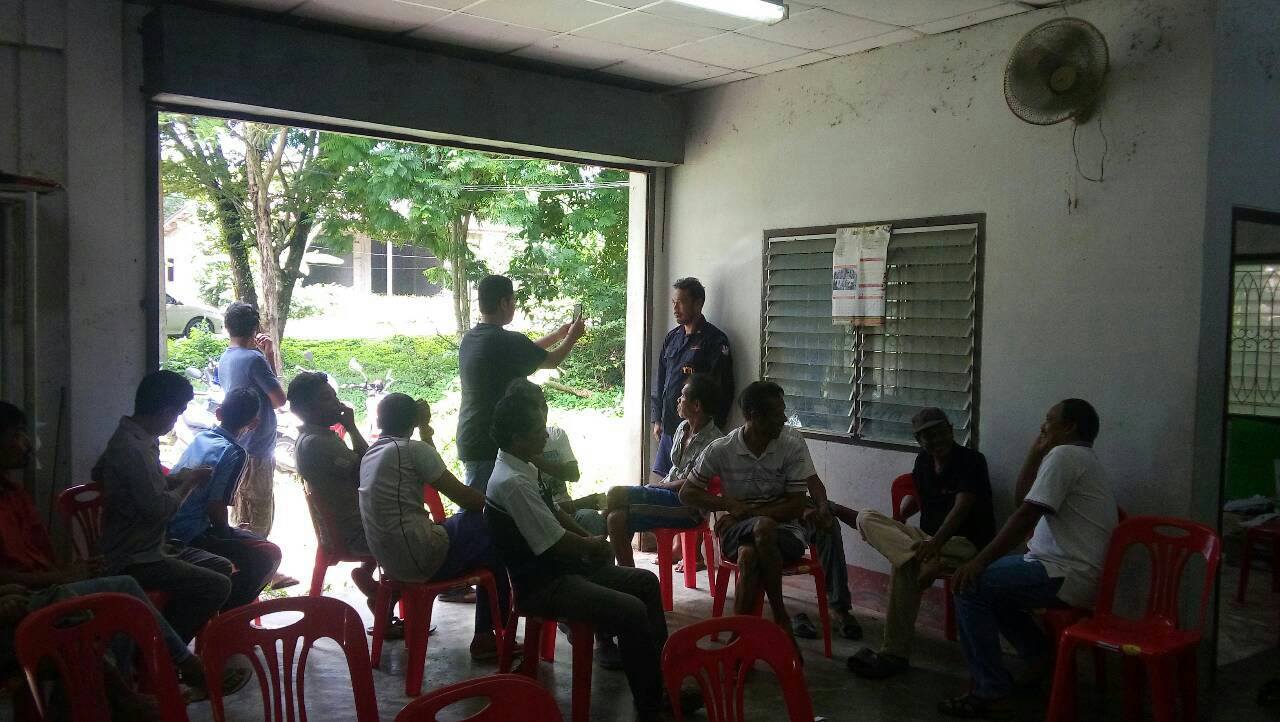 ศูนย์เรียนรู้ชุมชนบ้านผัง 19				                                                    หมู่ที่ 8 ตำบลนิคมพัฒนา 					                                          อำเภอมะนัง จังหวัดสตูล  29   กันยายน  2558เรื่อง การคัดเลือกผู้แทนชุมชนเป็นคณะกรรมการการจัดซื้อจัดจ้างขององค์การบริหารส่วนตำบลนิคมพัฒนาเรียน นายกองค์การบริหารส่วนตำบลนิคมพัฒนาสิ่งที่แนบมาด้วย	    - รายงานการประชุม		 			จำนวน   1  ฉบับ		    - สำเนารายชื่อผู้เข้าร่วมประชุม	 			จำนวน   1  ฉบับ    - ภาพถ่ายการประชุมประจำเดือนหมู่บ้าน		จำนวน   1  ฉบับ       ด้วยองค์การบริหารส่วนตำบลนิคมพัฒนาขอความร่วมมือมายังหมู่บ้านเพื่อให้ทำเวทีประชาคมคัดเลือกตัวแทนชุมชนเพื่อเป็นคณะกรรมการร่วมในการจัดซื้อจัดจ้างขององค์การบริหารส่วนตำบล ซึ่งขณะนี้ได้ประชาคมเรียบร้อยแล้วในการประชุมประจำเดือน  วันที่ 26 กันยายน 2558  จึงขอแจ้งให้ทราบดังนี้			1.คณะกรรมการกำหนดราคากลาง จำนวน 2 คน				1.1 นายอภิเชษฐ์  นิลลออ1.2 นายวิรักษ์  ชูน้อย 			2.คณะกรรมการเปิดซองสอบราคา จำนวน 2 คน				2.1 นายเชวงศักดิ์  จันทร์รัตน์		 			2.2 นายปรีชา  ชูตรี			3.คณะกรรมการตรวจการจ้างหรือพัสดุ จำนวน 2 คน3.1 นายบุญภพ  มากจุ้ย				3.2 นายจรัญ  จอมแก้ว		จึงเรียนมาเพื่อโปรดทราบขอแสดงความนับถือ(นายวิโรจน์  น้ำเย็น)ผู้ใหญ่บ้านหมู่ที่ 8 ตำนิคมพัฒนาอำเภอมะนัง จังหวัดสตูล      ( นายวิชิต  ชูน้อย ) 						        ( นายสุรินทร์  สุวรรณโณ )	 ส.อบต.หมู่ที่ 8 ตำบลนิคมพัฒนา			                          ส.อบต.หมู่ที่ 8 ตำบลนิคมพัฒนา  อำเภอมะนัง จังหวัดสตูล					         อำเภอมะนัง จังหวัดสตูล